B. Sc. Semester II (Honours) Practical Examination 2020-21BotanyCourse ID: 21321					Course Code:  SHBOT/201/C-3(P)Course Title: Mycology and Phytopathology Time: 1h 15m								Full Marks: 15The figures in the margin indicate full marks.Candidates are required to give their answers in their own wordsas far as possibleDraw, lebel, identify and comments the specimen A				2+1+1+1=5Identify the specimen B							(1+1+1)+2=5Write the name of the host, pathogen, diseaseWrite commentsViva-voce										5A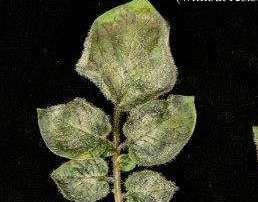 B